vks…e~^^ckyd ewy”kadj }kjk f”kojkf= ij pwgs dh ?kVuk ds fojks/k dk D;k ifj.kke gqvk\**&eueksgu dqekj vk;Z] nsgjknwuA	Ekgf’kZ n;kuUn ljLorh ds vkRe dFku esa ge i<+rs gSa fd mUgksaus 14 o’kZ dh voLFkk esa firk ds dgus ls f”kojkf= dk ozr j[kk FkkA jkf= esa f”ko efUnj esa lHkh ozrh tkxj.k dj jgs Fks ijUrq nsj jkf= ckyd ewy”kadj ds vfrfjDr lHkh dks uhan vk xbZA Ckkyd ewy”kadj blfy, tkx jgs Fks fd f”kojkf= ds ozr dk tks Qy mUgsa feyuk crk;k x;k Fkk] mlls og oafpr u gks tk;saA nsj jkf= dks og D;k ns[krs gSa fd dqN pwgs vius fcyksa ls fudys vkSj f”kofyax ij igqap dj ogka HkDrksa }kjk p<+k;s x;s vUu] fe’BkUu vkfn inkFkksZa dk Hk{k.k djus yxsA og LorU=rkiwoZd f”kofyax ij mNy&dwn dj jgs FksA mu pwgksa dks bl ckr dk fdafpr Hkh Mj ugha Fkk fd ;g loZ”kfDreku bZ”oj f”ko dh ewfrZ gSaA ;fn mUgsa dzks/k vk x;k] tks fd vkuk Hkh pkfg;s Fkk] rks mUgsa vusd izdkj dh {kfr igqap ldrh FkhA ijUrq ckyd ewy”kadj ns[krs gSa fd ml nsoewfrZ f”kofyax ij pwgksa dh mNy&dwn dk dksbZ izHkko ugha iM+ jgk FkkA ckyd ewy”kadj bl ?kVuk dks ns[kdj vk”p;kZfUor FksA mUgksaus firk dks txk;k vkSj iwNk fd ;g f”ko vius Åij ls bu pwgksa dks D;ksa ugha Hkxk jgs gSa\ firk us Hkh bldk lh/kk mRrj nsus ds LFkku ij dgk fd dfy;qx dk le; gS blfy, ,slk gks jgk gSA ewy”kadj bl mRrj ls lUrq’V ugha gq,A mUgsa f”kofyax dh iwtk djuk fujFkZd vuqHko gqvkA mUgksaus firk dks lwfpr dj ?kj tkus dk ckr dgh vkSj jkf= esa ?kj tk dj vius f”kojkf= ds miokl dks rksM+ fn;k vkSj ekrk ls ysdj Hkkstu fd;k vkSj lks x;sA bl ?kVuk ls muds ckyd eu ij ewfrZiwtk ds izfr vfo”okl gks x;k vkSj vkxs ds thou esa ge ns[krs gSa fd mUgksaus thou ds “ks’k Hkkx esa ewfrZiwtk dk R;kx dj fn;kA 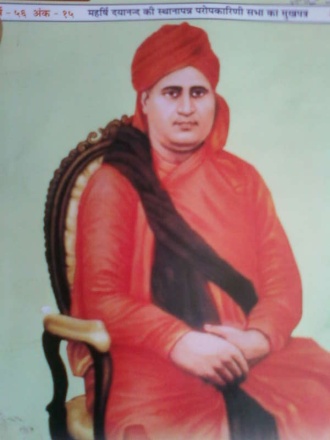 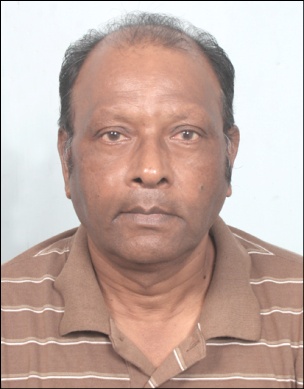 	bl ?kVuk ds ifjizs{; esa ;g fopkj.kh; gS fd ge vkSj izk;% lHkh yskx vius thou esa bl izdkj dh ?kVuk;sa ns[krs gSa ijUrq gesa lR; tkuus dh ftKklk ugha gksrhA geus cM+s&cM+s f”kf{kr O;fDr;ksa dks Hkh vU/kfo”okl esa Qals gq, ns[kk gSA ijUrq egf’kZ n;kuUn ds thou esa ;g ?kVuk 14 o’kZ dh vk;q esa ?kVhA ;fn mudh vk;q dqN vf/kd gksrh rks lEHkor% mldk izHkko dqN gksrk ;k ugha Hkh gks ldrk FkkA ckY;dky ;k fd”kksjkoLFkk esa tks ckyd l`f’Vdze ds fo:) ;k rdZ ok cqf) dh dlkSVh ij vuqdwy u gksus okyh ?kVukvksa ds lEidZ esa vkrs gSa rks mudk eu o efLr’d ml ?kVuk ij “kadk djrk gSA og vius cM+ksa ls mldk dkj.k iwNrs gSaA cM+ksa ds ikl mudk mRrj ugha gksrk rks og iz”u dks Vkyus ds fy, ckyd dks ?kqek fQjkdj mRrj nsrs gSaA ckyd Hkh cgqr vf/kd lR; dk vkxzgh ;fn ugha gksrk rks og cM+ksa ds vknj vkfn ds dkj.k vius vUnj mBs iz”u dh mis{kk dj nsrk gSA bldk ifj.kke Hkkoh thou esa og dksbZ cM+k rkfdZd o vke O;fDr;ksa ls i`Fkd dksbZ ukeh o izfl) O;fDr ugha curk gSA ijUrq og leqfpr o lUrks’ktud mRrj u feyus ij ;fn lekt esa cxkor djrk gS rks lef>;s fd mldk Hkkoh thou vlk/kkj.k gksus dh lEHkkou vf/kd gksrh gSA vr% cM+ksa dks NksVs cPpksa o ckydksa ds iz”uksa dks tks mUgsa u vkrs gksa] Vkyuk ugha pkfg;s vfirq mUgsa izksRlkfgr djuk pkfg;s vkSj muds izR;sd iz”u dk lek/kku djus dk iz;kl djuk pkfg;sA bruk gh ugha mUgsa vius o vU; cPpksa dks vf/kd ls vf/kd iz”u djus ds fy, izksRlkfgr djuk pkfg;sA gesa yxrk gS fd blls mu cPpksa dk Hkfo’; vf/kd mTtoy gks ldrk gSA 	fopkj djus ij nks vU; ckrs Hkh lekus vkrh gSaA igyh ;g fd Lokeh n;kuUn ds fpRr ij iwoZ tUeksa dh dksbZ ,slh Le`fr vafdr gks tks ewfrZiwtk dh fojks/kh gksA bldk mUgsa Kku ugha FkkA ijUrq tc f”kofyax o pwgs okyh ?kVuk ?kVh rks og ,dne vkUnksfyr gks x;s vkSj mUgksaus vius firk ls iz”u fd;s D;ksafd mUgksaus gh f”koiqjk.k dh og dFkk;sa mUgsa lquk;h Fkh ftuesa Hkxoku f”ko dks loZ”kfDreku crk;k x;k FkkA firk dk drZO; Fkk fd og U;k; n”kZu ds vuqlkj izR;{k] vuqeku] ”kkL= o vkIr vkfn izek.kksa ls f”koiqjk.k dh dFkkvksa dks lR; fl) djrs ;k Lo;a Hkh ewfrZ djuk NksM+ nsrsA firk us Lo;a ,slk ugh fd;k ijUrq muds iq= ij muds /kkfeZd fo”oklksa dk dksbZ vlj ugha gqvkA ml iq= n;kuUn us Lo;a dks ewfrZiwtk o ozr&mioklksa ls i`Fkd dj fy;kA nwljh lEHkkouk gesa ;g izrhr gksrh gS fd bZ”oj egf’kZ n;kuUn dks Hkkoh thou esa ewfrZ iwtk dk fojks/kh cukuk pkgrs Fks vkSj mudh izsj.kk ls ckyd ewy”kadj ds :Ik esa n;kuUn th us vius firk ls bl izdkj ds iz”u fd;s vkSj mRrj u feyus ij mUgksaus ewfrZiwtk djuk vLohdkj dj fn;kA 	egf’kZ n;kuUn us vius firk ls tks iz”u iwNk Fkk og iz”u muds Hkkoh thou esa fu.kkZ;d turning point fl) gqvkA mUgksaus vk/;kRe vkSj /keZ”kkL=ksa dk ,slk xEHkhj v/;;u fd;k tSlk fd foxr 5]000 o’kksZa esa fdlh us Hkh ugha fd;k FkkA muds bl v/;;u dk fu’d’kZ fudyk fd bl lalkj dks cukus] pykus o izy; ;k lagkj djus okyk bZ”oj fujkdkj o loZO;kid gSA vkdkj jfgr gksus ds dkj.k mldh ewfrZ ;k vkd`fr fdlh Hkh izdkj ls cu gh ugha ldrhA osn Hkh dgrs gSa fd ml bZ”oj dh dksbZ ewfrZ o vkd`fr ugha gSA og rks lokZfrlw{e] lokZUr;kZeh] fujo;o] ,djl] vkuUn dk Hk.Mkj o vkuUn ls ifjiw.kZ gSA ftl izdkj nks iRFkjksa dks jxM+us ij fpaxkfj;ka fudyrh gSa mlh izdkj ls /;ku o fpUru }kjk bZ”oj dh mikluk djus ij g`n; xqgk esa ekStwn bZ”oj dk vkRek esa izR;{k fuHkzkZUr Kku gksrk gSA egf’kZ n;kuUn us ;g Hkh [kkst dh fd izR;sd euq’; dks bZ”oj dh Lrqfr] izkFkZuk o mikluk djuh pkfg;s ftlds fy, mls ;ksx i)fr dk vkJ; ysuk pkfg;sA v’Vkax ;ksx ds vuqlkj ;e] fu;e] vklu] izk.kk;ke] izR;kgkj] /kkj.k] /;ku o lekf/k }kjk mikluk djus ls bZ”oj euq’; dh vkRek esa vius Lo:Ik dk izdk”k djrk gS tSlk fd iwoZ mYys[k fd;k gSA bldks bZ”oj dk lk{kkRdkj ;k n”kZu nsuk Hkh dg ldrs gSaA ;g fLFkfr fdlh euq’; ds thou esa loksZPp lQyrk dh fLFkfr gSA lalkj ds lkjs /kuksa o ,s”o;ksaZ ls Hkh vf/kd o egku ;g bZ”oj dk lk{kkRdkj dk gksuk gSA ;gh okLrfod ,s”o;Z gS ftlls fd euq’; dk thou lQy gksrk gSA bl ,s”o;Z ls c<+dj o blds leku lalkj esa nwljk dksbZ ,s”o;Z ugha gSA Lokeh n;kuUn th dks bZ”oj dh ;g izkfIr f”kojkf=+ ds fnu ?kfVr ?kVuk ds dkj.k gqbZA bruk gh ugha] egf’kZ n;kuUn us vius thou esa tks iq:’kkFkZ o lk/kuk;sa dha mlls mUgsa lalkj ds vusdkusd Nqis jgL;ksa dk Kku gqvkA bu lcdk mn~?kkVu mUgksaus vius xzUFkksa lR;kFkZ izdk”k] _XosnkfnHkk’;Hkwfedk] _Xosn&;tqosZn&laLd`r&fgUnh&Hkk’;] laLdkj fof/k] vk;kZfHkfou;] O;ogkjHkkuq o xksd:.kkfuf/k vkfn xzUFkksa esa fd;k gSA egf’kZ n;kuUn dk ;g lexz lkfgR; vius vkieas iwjk /keZ&“kkL= gSA ;g lalkj esa miyC/k lHkh er o iUFkksa ds xzUFkksa ls euq’;ksa dk lokZf/kd fgrdkjh] mi;ksxh] /keZ ds LFkku ij vkpj.kh;] /kkj.k djus ds ;ksX;] izpkj o izlkj djus ;ksX; rFkk v/;;u&v/;kiu&mins”k djus ds ;ksX; gSA 	geus ys[k ds “kh’kZd ds mRrj ds lkFk egf’kZ n;kuUn ds thou esa 14 o’kZ dh vk;q esa mBs iz”u ds mRrj dks tkuus ds lkFk egf’kZ n;kuUn dh fo”o dks nsu dks Hkh la{ksi esa tkuk gSA gesa pwgs dh ?kVuk ls vius thou esa ;g f”k{kk ysuh pkfg;s fd tc Hkh gekjs eu esa dksbZ iz”u ;k “kadk mRiUu gks rks ge mldh mis{kk dnkfi u djs vfirq mldk leqfpr mRrj ryk”kus esa yx tk;sA gj iz”u dk mRrj lalkj esa vo”; gh fo|eku gSA iz;kl djus ij og iz”u o “kadk dk mRrj vo”; feysxk] bldk fo”okl j[kuk pkfg;sA blh Hkkouk dks vius eu o cqf) rFkk vkRek esa j[kdj vkSj ;Fkko”;drk iq:’kkFkZ djds gekjk foKku vkt vkdk”k dh Åapkb;ksa dks Nw jgk gSA /kkfeZd txr] lkekftd txr o jktuSfrd txr esa Hkh blh Hkkouk ls vkxs c<+us ls lQyrk dk feyuk fuf”pr gSA blh ds lkFk ys[k dks fojke nsrs gSaA vks…e~ “ke~A &eueksgu dqekj vk;Z irk% 196 pqD[kwokyk&2 nsgjknwu&248001 Qksu% 09412985121 